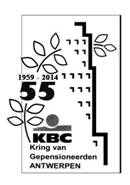 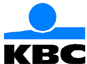               WWW.KBCPAGANT.BE                        Bank: BE85 4097 5200 8106Beste Kringleden,Wij hebben het genoegen u, uw partner en uw vrienden en kennissen uit te nodigen op het Lenteconcert ter gelegenheid van de 55ste verjaardag van Kring Antwerpen en wel opVRIJDAG 28 MAART 2014  om 14u30 in het KBC-AUDITORIUMKring Antwerpen viert zijn 55-jarig bestaan met een Lenteconcert dat opgebouwd is uiteen selectie van lenteliederen gezongen door het Kringkoor Amica Musica o.l.v. hun dirigent Ward Vanderschommen eneen selectie uit het licht-klassieke en ‘easy-listening’ repertoire door Vera Van Eyndhoven fluit en Karen Peeters harp.Na het concert wordt U een receptie aangeboden. Hiervoor vragen we wel een bijdrage van  5 €  per persoon te storten op rekening IBAN BE85 4097 5200 8106   BIC KREDBEBB van Kring Antwerpen.Om tijdig de nodige schikkingen te kunnen treffen vragen wij u ons zo spoedig mogelijk uw deelname te willen bevestigen door de onderstaande antwoordstrook in te vullen en dieper email voor 20 maart 2014 te zenden aan andre.verheyen2@telenet.be     ofwelterugzending voor 20 maart 2014 van onderstaande antwoordstrook met terugzendadres via binnenpost KBC op de achterzijde. Wacht niet tot de laatste dag.Wij verwachten U talrijk.Het Kringbestuur.- - - - - - - - - - - - - - - - - - - - - - - - - - - - - - - - - - - - - - - - - - - - - - - - - - - - - - - - - - - - - - - - - - - - - - - - - - - - - - -INSCHRIJVINGSFORMULIER LENTECONCERT Kring 55 jaar 28/03/2014Terug te zenden en te betalen uiterlijk voor 20 maart 2014.Naam, voornaam:                                                                                        		 Lidnr.: Schrijft in voor deelname aan het Lenteconcert 55 jaar Kring Antwerpen met            persoon/personen Gelieve hier de namen te vermelden van uw partner en vrienden of kennissen:Naam, voornaamNaam, voornaamNaam, voornaamEn stort  ….  X  5.00 € op rekening IBAN BE85 4097 5200 8106  BIC KREDBEBB van Kring AntwerpenDatum en handtekening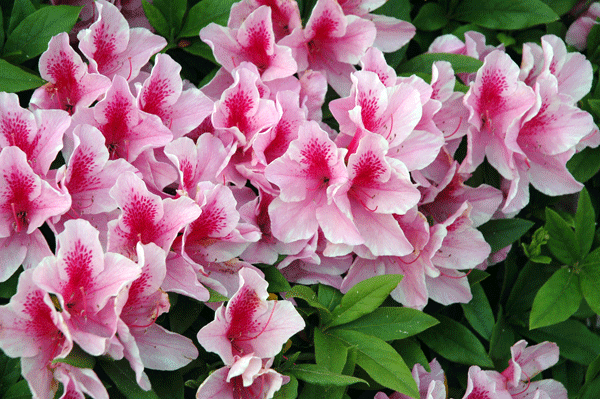 UITNODIGING LENTECONCERTter gelegenheid van55 JAAR KRING ANTWERPENTerugzenden via KBC-binnenpostKC 3481	HOVET.a.v.  André VerheyenKring Gepensioneerden KBC AntwerpenTerugzenden via KBC-binnenpostKC 3481	HOVET.a.v.  André VerheyenKring Gepensioneerden KBC Antwerpen